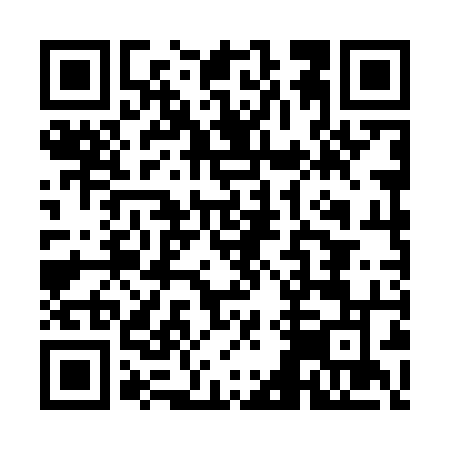 Ramadan times for Maravila, PortugalMon 11 Mar 2024 - Wed 10 Apr 2024High Latitude Method: Angle Based RulePrayer Calculation Method: Muslim World LeagueAsar Calculation Method: HanafiPrayer times provided by https://www.salahtimes.comDateDayFajrSuhurSunriseDhuhrAsrIftarMaghribIsha11Mon5:215:216:5012:434:526:376:378:0012Tue5:205:206:4912:434:536:386:388:0113Wed5:185:186:4712:434:536:396:398:0314Thu5:175:176:4612:424:546:406:408:0415Fri5:155:156:4412:424:556:416:418:0516Sat5:135:136:4312:424:566:426:428:0617Sun5:125:126:4112:414:566:436:438:0718Mon5:105:106:3912:414:576:446:448:0819Tue5:085:086:3812:414:586:456:458:0920Wed5:065:066:3612:414:596:466:468:1021Thu5:055:056:3512:404:596:476:478:1122Fri5:035:036:3312:405:006:486:488:1223Sat5:015:016:3112:405:016:496:498:1424Sun5:005:006:3012:395:026:506:508:1525Mon4:584:586:2812:395:026:516:518:1626Tue4:564:566:2712:395:036:526:528:1727Wed4:544:546:2512:395:046:536:538:1828Thu4:534:536:2312:385:046:546:548:1929Fri4:514:516:2212:385:056:556:558:2030Sat4:494:496:2012:385:066:566:568:2131Sun5:475:477:191:376:067:577:579:231Mon5:455:457:171:376:077:577:579:242Tue5:445:447:161:376:087:587:589:253Wed5:425:427:141:366:087:597:599:264Thu5:405:407:121:366:098:008:009:275Fri5:385:387:111:366:108:018:019:296Sat5:365:367:091:366:108:028:029:307Sun5:355:357:081:356:118:038:039:318Mon5:335:337:061:356:118:048:049:329Tue5:315:317:051:356:128:058:059:3410Wed5:295:297:031:346:138:068:069:35